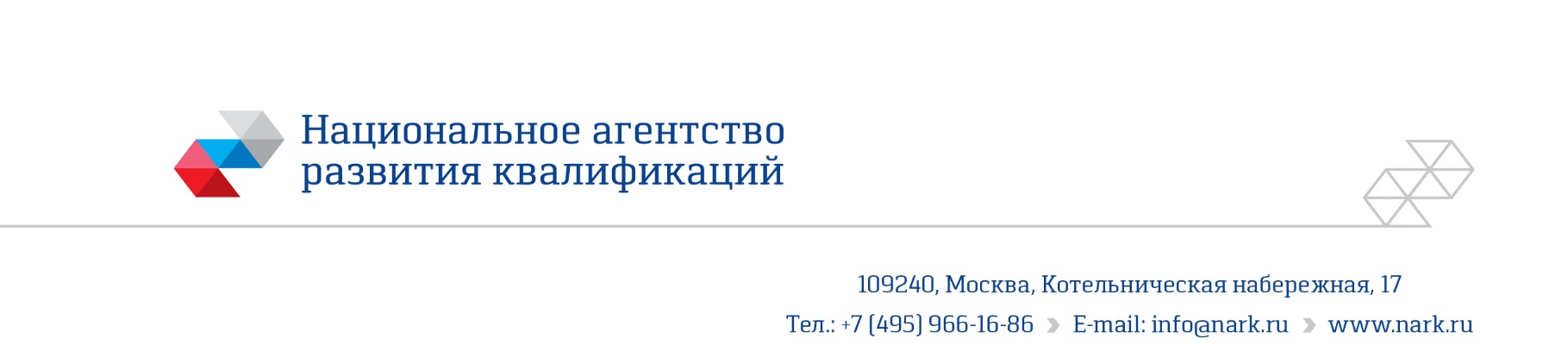 ПРИМЕР ОЦЕНОЧНОГО СРЕДСТВАдля оценки квалификацииИнженер по выводу из эксплуатации объектов атомной энергии (6 уровень квалификации)(наименование квалификации)Пример оценочного средства разработан в рамках Комплекса мероприятий по развитию механизма независимой оценки квалификаций, по созданию и поддержке функционирования базового центра профессиональной подготовки, переподготовки и повышения квалификации рабочих кадров, утвержденного 01 марта 2017 годаСостав примера оценочных средств1. Наименование квалификации и уровень квалификации: «Инженер по выводу из эксплуатации объектов атомной энергии (6 уровень квалификации)»__________________________________________________________________(указываются в соответствии с профессиональным стандартом или квалификационными требованиями, установленными федеральными законами и иными нормативными правовыми актами Российской Федерации)2. Номер квалификации: 24.06200.02__________________________________________________________________ (номер квалификации в реестре сведений о проведении независимой оценки квалификации)3. Профессиональный стандарт или квалификационные требования, установленные федеральными  законами  и  иными  нормативными  правовыми актами Российской Федерации (далее - требования к квалификации):«Инженер-проектировщик по выводу из эксплуатации объектов использования атомной энергии»КОД профессионального стандарта 24.062Регистрационный номер: 599Дата приказа: 06.11.2015Номер приказа: 851нСПК: Совет по профессиональным квалификациям в сфере атомной энергии__________________________________________________________________(наименование и код профессионального стандарта либо наименование и реквизиты документов, устанавливающих квалификационные требования)4. Вид профессиональной деятельности: «Разработка и сопровождение проектов по выводу из эксплуатации объектов использования атомной энергии»__________________________________________________________________(по реестру профессиональных стандартов)5. Спецификация заданий для теоретического этапа профессионального экзаменаОбщая   информация   по   структуре   заданий   для   теоретического  этапа профессионального экзамена:количество заданий с выбором ответа Блок 1: 78 шт;количество заданий с открытым ответом Блок 2: 2шт;время выполнения заданий для теоретического этапа экзамена: 1,5 часа6. Спецификация заданий для практического этапа профессионального экзамена7. Материально-техническое обеспечение оценочных мероприятий:а)  материально-технические  ресурсы  для  обеспечения теоретического этапапрофессионального экзамена: помещение, инвентарь, компьютерная техника и оргтехника, калькулятор, канцелярские принадлежности __________________________________________________________________(помещение, инвентарь, компьютерная техника и оргтехника, программное обеспечение, канцелярские принадлежности и другие)б)  материально-технические  ресурсы  для  обеспечения  практического этапапрофессионального экзамена:помещение, инвентарь, компьютерная техника и оргтехника, калькулятор, канцелярские принадлежности__________________________________________________________________(оборудование, инструмент, оснастка, материалы, средства индивидуальной защиты, экзаменационные образцы и другие)8. Кадровое обеспечение оценочных мероприятий (требования к экспертам):Высшее образование. Опыт работы не менее 3 лет в области проектирования, строительства, осуществления строительного контроля, реконструкции и демонтажа на объектах использования атомной энергии.Подтверждение прохождение обучения по ДПП, обеспечивающим освоение:а) знаний: нормативные правовые акты в области независимой оценки квалификации и особенности их применения при проведении профессионального экзамена; нормативные правовые акты, регулирующие вид профессиональной деятельности и проверяемую квалификацию; методы оценки квалификации, определенные утвержденным Советом оценочным средством (оценочными средствами); требования и порядок проведения теоретической и практической части профессионального экзамена и документирования результатов оценки;порядок работы с персональными данными и информацией ограниченного использования (доступа); б) умений применять оценочные средства; анализировать полученную при проведении профессионального экзамена информацию, проводить экспертизу документов и материалов; проводить наблюдение за ходом профессионального экзамена; принимать экспертные решения по оценке квалификации на основе критериев оценки, содержащихся в оценочных средствах;  формулировать, обосновывать и документировать результаты профессионального экзамена; использовать информационно-коммуникационные технологии и программно-технические средства, необходимые для подготовки и оформления экспертной документации; Подтверждение квалификации эксперта со стороны Совета по профессиональным квалификациям (при наличии) - не менее 2-х человек Отсутствие ситуации конфликта интересов в отношении конкретных соискателей9. Требования безопасности к проведению  оценочных  мероприятий  (принеобходимости):проведение обязательного инструктажа на рабочем месте__________________________________________________________________(проведение обязательного инструктажа на рабочем месте и другие)10. Задания для теоретического этапа профессионального экзамена: Исходя из каких условий на строительном генеральном плане определяют опасные зоны? Выберите один правильный ответ.Из условий установки строительных кранов.Из условий расположения высоковольтных линий.Из зоны размещения бытовых помещений.Из схем прокладки коммуникаций.Что необходимо учитывать при проектировании временных автомобильных дорог? Выберите один правильный ответ. Освещенность. Структуру грунта. Использование существующих дорог. Рельеф местности.Какая из возможных схем сетей временного водоснабжения наиболее надежна? Выберите один правильный ответ.Тупиковая.Смешанная.Кольцевая.ЗамкнутаяИз каких частей складывается парк монтажного оборудования? Выберите один правильный ответ. Захватные приспособления, приспособления для временного крепления конструкций, приспособления для монтажа конструкций.Приспособления для временного крепления конструкций.Приспособления для монтажа конструкций.Захватные приспособления.Какая проектная документация  из перечисленных ниже не подлежит государственной экспертизе? Выберите один правильный ответ.Документация по отдельно стоящим жилым домам высотой до пяти этажей. Документация по отдельно стоящим жилым домам высотой до семи этажей. Документация по отдельно стоящим жилым домам высотой до трех этажей, предназначенные для проживания одной семьи (объекты индивидуального жилищного строительства).Документация по отдельно стоящим жилым домам высотой до двух этажей.В каком документе определяется продолжительность работ по выводу из эксплуатации объекта? Выберите один правильный ответ. ПОС.ППР.Генплан.Все перечисленные.Внеочередную проверку знаний руководителей и специалистов проводят: Выберите один правильный ответ.При вводе в действие новых или переработанных нормативных документов по охране труда.При назначении работника на другую должность, требующую дополнительных знаний по охране труда.При переводе работника на другое место работы, требующую дополнительных знаний по охране труда.Все перечисленные мероприятия.Работы по благоустройству территорий выполняются в соответствии: Выберите один правильный ответ. С требованиями заказчика.Со строительным генеральным планом. С рабочими чертежами.С нормами экологического права.Радиационная безопасность персонала обеспечивается: Выберите один правильный ответ. Проветриванием производственного помещения. Соблюдением норм и правил радиационной безопасности.Работой персонала в одну смену.Созданием безопасных условий труда. Незадымляемые лестничные клетки, предназначенные для эвакуации людей относятся к типу: Выберите один правильный ответ.С входом в лестничную клетку с этажа через наружную воздушную зону, по открытым переходам, при этом должна быть обеспечена незадымляемость перехода через воздушную зону.С подпором воздуха в лестничную клетку при пожаре.С входом в лестничную клетку с этажа через тамбур-шлюз.Все перечисленные типы лестничных клеток.Может ли проводить авторский надзор лицо, не участвующее в разработке проекта? Выберите один правильный ответ.Может любое лицо при его соответствии требованиям к соответствующему виду деятельности. Может, если генеральный проектировщик поручает выполнение отдельных видов работ физическим и юридическим лицам, оставаясь ответственным за качество их исполнения, обеспечивает проведение авторского надзора за строительством, а также принимает участие в приемке объекта в эксплуатацию. Может, если лицо не участвовало в проектировании.Не может.С какой целью осуществляется профилактический осмотр монтажного оборудования? Выберите один правильный ответ.С целью соответствия противопожарным требованиям.С целью своевременного обнаружения неисправности.С целью определения на соответствии требованиям СЭС.С целью определения остаточной стоимости.Какой из перечисленных путей оптимизации сетевых графиков осуществляется за счет внутренних резервов, без привлечения внешних ресурсов, либо внешних директивных воздействий и согласований?… Выберите один правильный ответ.Уменьшение продолжительности работ критического пути за счет привлечения дополнительного количества исполнителей, если есть соответствующие ресурсы и позволяет фронт работ.Увеличение численности персонала при выполнении работ критического пути за счет использования ресурсов работ некритической зоны, располагающих резервами времени.Совершенствование применяемой базы временных оценок работ, за счет использования новейших достижений научно-технического прогресса и передового опыта при выполнении подобного вида работ.Разработка мер по разделению некоторых работ на более мелкие процессы, по которым возможно параллельное выполнение.   Работодатель обязан бесплатно предоставлять работникам, занятым на работах с вредными и (или) опасными условиями труда, а также на работах, выполняемых в особых температурных условиях или связанных с загрязнением, специальную одежду, специальную обувь и другие средства индивидуальной защиты, которые должны обеспечивать: Выберете правильный ответ.  снижение уровня вредных производственных факторов до уровня, установленного требованиями санитарно-гигиенического законодательства Российской Федерации;защиту работников от действия вредных и (или) опасных производственных факторов, сопутствующих применяемой технологии и условиям работы;защиту работников от действия вредных и (или) опасных производственных факторов, возникающих при внезапных нарушениях производственных процессов.Все перечисленные. В составе какого документа содержатся технологические карты? Выберете правильный ответ. СП 48.13330.2011. Свод правил  «Организация строительства».ППР.Правила безопасной эксплуатации машин, механизмов и оборудования, их установки на месте работ .Мероприятия по ограничению опасных зон вблизи мест перемещения грузов кранами. Что такое Национальный стандарт? Выберете правильный ответ.  Стандарт, утвержденный национальной организацией Российской Федерации по стандартизации.Стандарт, утвержденный национальным органом Российской Федерации по стандартизацииСтандарт, утвержденный региональным органом Российской Федерации по стандартизации.Стандарт, утвержденный Федеральной службой по экологическому, технологическому и атомному надзору РФ.Что такое Технический регламент? Выберете правильный ответ.Это документ, который принят международным договором Российской Федерации, ратифицированным в порядке, установленном законодательством Российской Федерации, или межправительственным соглашением, заключенным в порядке, установленном законодательством Российской Федерации, или федеральным законом, или указом Президента Российской Федерации, или постановлением Правительства Российской Федерации и устанавливает обязательные для применения и исполнения требования к объектам технического регулирования (продукции, в том числе зданиям, строениям и сооружениям или к связанным с требованиями к продукции процессам проектирования (включая изыскания), производства, строительства, монтажа, наладки, эксплуатации, хранения, перевозки, реализации и утилизации).Это документ особого рода, который устанавливает обязательные требования к продукции, работам, услугам и процессам. Технический регламент должен содержать исчерпывающий перечень продукции, процессов производства, эксплуатации, хранения, перевозки, реализации и утилизации, в отношении которых устанавливаются его требования. Не включенные в технические регламенты требования не могут иметь обязательный характер.Это документ (нормативно-правовой акт), устанавливающий обязательные для применения и исполнения требования к объектам технического регулирования (продукции, в том числе зданиям, строениям и сооружениям, процессам производства, эксплуатации, хранения, перевозки, реализации и утилизации).Это документ, в котором в целях добровольного многократного использования устанавливаются характеристики продукции, правила осуществления и характеристики процессов проектирования (включая изыскания), производства, строительства, монтажа, наладки, эксплуатации, хранения, перевозки, реализации и утилизации, выполнения работ или оказания услуг. Стандарт также может содержать правила и методы исследований (испытаний) и измерений, правила отбора образцов, требования к терминологии, символике, упаковке, маркировке или этикеткам и правилам их нанесения. В качестве возможных вариантов вывода из эксплуатации ядерных установок ядерного топливного цикла (ЯУ ЯТЦ) допускается. Выберете правильные ответы.Демонтаж оборудования и ликвидация ЯУ ЯТЦ.Демонтаж оборудования, хранение радиоактивных отходов, образующихся при демонтаже оборудования, в хранилище, размещенном на площадке ЯУ ЯТЦ.Консервация оборудования с последующим его демонтажем и ликвидацией ЯУ ЯТЦ.Перепрофилирование оборудования, зданий и сооружений ЯУ ЯТЦ на другие цели.Чему должны соответствовать проектные решения по выводу из эксплуатации объектов использования атомной энергии? Выберете правильный ответ. Требованиям пожарной безопасности.Строительные нормы и правила, своды правил, технические регламенты.Региональные нормы.Профессиональным стандартам.Какую информацию содержит текстовая часть проектной документации? Выберете правильный ответ. Результаты расчетов, обосновывающие проектные решения.Фотографии объекта.Сравнительная характеристика однотипных проектных решений.Данные Заказчика.Что такое экологический норматив качества атмосферного воздуха? Выберете правильный ответ. Норматив выброса вредного (загрязняющего) вещества в атмосферный воздух.Критерий качества атмосферного воздуха, который отражает предельно допустимое максимальное содержание вредных (загрязняющих) веществ в атмосферном воздухе и при котором отсутствует вредное воздействие на окружающую среду.Критерий качества атмосферного воздуха, который отражает предельно допустимое максимальное содержание вредных (загрязняющих) веществ в атмосферном воздухе и при котором отсутствует вредное воздействие на здоровье человека.Показатель воздействия одного или нескольких вредных (загрязняющих) веществ на окружающую среду, превышение которого может привести к вредному воздействию на окружающую среду.В составе какого документа содержится календарный план осуществления отдельных строительных процессов? Выберете правильный ответ.В составе ПОР В составе ППР.В составе ПОС.В составе технологических карт на выполнение видов работ.С кем согласовывается проектная документация по выводу из эксплуатации объектов использования атомной энергии? Выберете правильный ответ.С заказчиком.С подрядчиком.С проектной организацией.Ростехнадзором.Чему должны соответствовать технические характеристики демонтажного оборудования? Выберете правильный ответ. Пожарной безопасности.Требованиям СЭС.Проектной документации.Экологическим требованиям.Выходы являются эвакуационными, если они ведут из помещений любого этажа, кроме первого? Выберете правильный ответ. Непосредственно в лестничную клетку или на лестницу 3-го типа.В коридор, ведущий непосредственно в лестничную клетку или на лестницу 3-го типа.В холл (фойе), имеющий выход непосредственно в лестничную клетку или на лестницу 3-го типа.Все перечисленные мероприятия.Субъектами градостроительных отношений не являются: Выберете правильный ответ.Российская Федерация.Иностранные государства.Субъекты Российской Федерации, муниципальные образования.Физические и юридические лица. Совместно с кем застройщик или технический заказчик осуществляют проверку соответствия выполняемых работ проектной документации? Выберете правильный ответ.С общественным контролем.С администрацией района.С авторским надзором.Со всеми вместе.Что является целью строительного контроля? Выберете правильный ответ.Проверка соответствия выполняемых работ проектной документации, требованиям технических регламентов, результатам инженерных изысканий, требованиям к строительству, реконструкции объекта капитального строительства, установленным на дату выдачи представленного для получения разрешения на строительство градостроительного плана земельного участка, а также разрешенному использованию земельного участка и ограничениям, установленным в соответствии с земельным и иным законодательством Российской Федерации.Соблюдение сроков строительства.Выполнение требований пожарной безопасности.Охрана труда.К какому периоду строительства относятся работы по планировке территории? Выберете правильный ответ.Благоустройство.Подготовительный.Основной.Заключительный.При каких условиях могут выполняться инженерные изыскания?При получении заявки на проведение изысканий.После получения оплаты за проведение изысканий.При наличии права на земельный участок.Нет условий.Какими параметрами следует руководствоваться при выборе способов СМР? Выберете правильный ответ.Квалификацией работников.Передовая технология, высокопроизводительные строительные машины и эффективные материалы.Климатическими условиями.Ценовой политикой.	Какой показатель учитывают при расчете численности бригад? Выберете правильный ответ.Трудоемкость.Заработную плату.Производительность труда.Себестоимость.В проекте сооружаемой ядерной установки ядерного топливного цикла (ЯУ ЯТЦ) должны содержаться положения об обеспечении безопасности вывода из эксплуатации ЯУ ЯТЦ, включая концепцию вывода из эксплуатации, в том числе: Выберете правильный ответ.Выбор материалов для изготовления систем (элементов) ЯУ ЯТЦ, обладающих низкой сорбционной способностью по отношению к радионуклидам.Использование при сооружении ЯУ ЯТЦ строительных конструкций, позволяющих упростить демонтаж систем (элементов) при выводе из эксплуатации ЯУ ЯТЦ.Возможность демонтажа и удаления крупногабаритных элементов ЯУ ЯТЦ.Все перечисленные мероприятия.Из чего следует исходить при расчете потребности в строительных машинах? Выберете правильный ответ.Из установленной сменности.Из производительности машин.Из технологии производства работ и сроков строительства.Из коэффициента использования производственной мощности.В полу на пожарных путях эвакуации допускаются перепады высот не более.... см и выступы. Впишите правильный ответ Вариант соискателя формируется из случайно подбираемых заданий в соответствии со спецификацией. Всего 80 задания. Вариант соискателя содержит 80 задания. Баллы, полученные за выполненное задание, суммируются. Максимальное количество баллов – 166. Решение о допуске к практическому этапу экзамена принимается при условии достижения набранной суммы баллов от 125 и более.12. Задания для практического этапа профессионального экзамена:Задание на выполнение трудовых функций, трудовых действий в реальных или модельных условиях:Трудовая функция: ТФ 3.1.4 Разработка рабочей документации по выводу из эксплуатации объекта использования атомной энергии:Трудовое действие: Разработка документов в текстовой форме в соответствии с техническим заданием, нормативной и технической документацией; разработка рабочих чертежей в соответствии с техническим заданием, нормативной и технической документацией. Задание 1: Нанесите на лист А4 план участка, отведенного под строительство, элементы общеплощадочного стройгенплана.Задайтесь численностью работающих на основном производстве. Обоснуйте потребность во временных зданиях, протяженность временных коммуникаций, места расстановки монтажных кранов, места складирования материалов и конструкций. Укажите, какими нормами следует пользоваться при проектировании стройгенплана.Критерии оценки: Положительное решение о соответствии квалификации соискателя положениям профессионального стандарта в части трудовой функции «Разработка рабочей документации по выводу из эксплуатации объекта использования атомной энергии» принимается при полном описании и правильной последовательности разработки проектной документации, а также при условии достижения набранной суммы баллов от 45 и более. При выполнении практического задания максимальное количество баллов - 60.Условия выполнения задания:место выполнения задания: экзаменационный класс;реальное (модельное) рабочее место, оснащенное компьютерной техникоймаксимальное время выполнения задания: 1,5 часа.13. Правила обработки результатов профессионального экзамена и принятия решения о соответствии квалификации соискателя требованиям к квалификации:Положительное решение о соответствии квалификации соискателя требованиям к квалификации «Инженер по выводу из эксплуатации объектов атомной энергии (6 уровень квалификации)» принимается при выполнении теоретического задания (оценка 125 баллов и более) и при выполнении практического задания (оценка 45 баллов и более) профессионального экзамена, в сумме 170 баллов и более.14. Перечень нормативных правовых и иных документов, использованных при подготовке комплекта оценочных средств (при наличии):1. Градостроительный Кодекс РФ;2. СП 48.13330.2011 «Организация строительства»;3. СП70.13330.2012 «Несущие и ограждающие конструкции»;3. РД 11-02-2006 «Требования к составу и порядку ведения исполнительной документации при строительстве, реконструкции, капитальном ремонте объектов капитального строительства и требования, предъявляемые к актам освидетельствования работ, конструкций, участков сетей инженерно-технического обеспечения»;4. РД 11-05-2007 «Об утверждении и введении в действие Порядка ведения общего и (или) специального журнала учета выполнения работ при строительстве, реконструкции, капитальном ремонте объектов капитального строительства».Разделстраница1. Наименование квалификации и уровень квалификации32. Номер квалификации33. Профессиональный стандарт или квалификационные требования, установленные федеральными  законами  и  иными  нормативными  правовыми актами Российской Федерации35. Спецификация заданий для теоретического этапа профессионального экзамена36. Спецификация заданий для практического этапа профессионального экзамена57. Материально-техническое обеспечение оценочных мероприятий68. Кадровое обеспечение оценочных мероприятий69. Требования безопасности к проведению оценочных  мероприятий  (при необходимости)710. Задания для теоретического этапа профессионального экзамена711. Критерии  оценки  (ключи  к  заданиям),  правила обработки результатов теоретического  этапа  профессионального  экзамена  и  принятия  решения о допуске (отказе в допуске) к  практическому  этапу  профессионального экзамена2812. Задания для практического этапа профессионального экзамена3013.  Правила  обработки  результатов  профессионального экзамена и принятия решения о соответствии квалификации соискателя требованиям к  квалификации3114.  Перечень  нормативных  правовых  и иных документов, использованных при подготовке комплекта оценочных средств (при наличии)31Знания, умения, в соответствии с требованиями к квалификации, на соответствие которым проводится оценка квалификацииКритерии оценки квалификацииТип № задания123ОТФА Разработка проектной и рабочей документации по выводу из эксплуатации объекта использования атомной энергииТФ А/02.6Разработка в соответствии с техническим заданием проектной документации по выводу из эксплуатации объекта использования атомной энергииБлок 1 – 41 балловБлок 2 – 1 балл Блок 1: Задания с выбором ответа № 2,3,4,8,10,13,15,19,20,22,23,26,38,39,49,50,51,52,70,71,79Блок 2: Задания с открытым ответом № 44ОТФА Разработка проектной и рабочей документации по выводу из эксплуатации объекта использования атомной энергииТФ А/03.6Анализ технико-экономических показателей решений проектной документации по выводу из эксплуатации объекта использования атомной энергииБлок 1 – 46 балловБлок 2 – 0  балла Блок 1: Задания с выбором ответа № 6,29,32,34,37,43,47,54,58,59,61,63,64,65,66,67,72,74,75,76,ОТФВ Сопровождение работ по выводу из эксплуатации объекта использования атомной энергииТФ В/02.6Осуществление авторского надзора за реализацией решений проектной и рабочей документации при выводе из эксплуатации объекта использования атомной энергииБлок 1 – 19 балловБлок 2 – 0  балла Блок 1: Задания с выбором ответа № 5,11,16,27,42,45,46,73,80ОТФВ Сопровождение работ по выводу из эксплуатации объекта использования атомной энергииТФ В/03.6 Решение технических вопросов по закрепленным объектам на протяжении всего периода реализации проектных решений по выводу из эксплуатации объекта использования атомной энергииБлок 1 – 33 баллаБлок 2 – 0 баллов Блок 1: Задания с выбором ответа №1,12,18,24,31,36,40,41,48,56,57,60,68,77ОТФВ Сопровождение работ по выводу из эксплуатации объекта использования атомной энергииТФ В/01.6 Обеспечение безопасности и защиты работников, населения и окружающей среды от влияния вредных факторов в процессе вывода из эксплуатации объекта использования атомной энергииБлок 1 – 23 баллаБлок 2 – 3 балла Блок 1: Задания с выбором ответа № 7,9,14,21,25,33,53,55,62,78Блок 2: Задания с открытым ответом № 35Теоретический этап экзамена включает 80 задания, охватывающих в равной доле все предметы оценивания, и считается сданным при правильном выполнении 75% заданийТеоретический этап экзамена включает 80 задания, охватывающих в равной доле все предметы оценивания, и считается сданным при правильном выполнении 75% заданийТеоретический этап экзамена включает 80 задания, охватывающих в равной доле все предметы оценивания, и считается сданным при правильном выполнении 75% заданийТрудовые функции, трудовые действия, умения в соответствии с требованиями к квалификации, на соответствие которым проводится оценка квалификацииКритерии оценки квалификацииТип и № задания123ТФ 3.1.4 Разработка рабочей документации по выводу из эксплуатации объекта использования атомной энергии:Трудовое действие: Разработка документов в текстовой форме в соответствии с техническим заданием, нормативной и технической документацией; разработка рабочих чертежей в соответствии с техническим заданием, нормативной и технической документацией. Умение  сформировать техническую документацию на осуществление вывода из эксплуатации объектов использования атомной энергииЗадание на разработку организации строительной площадке при выводе из эксплуатации объектов использования атомной энергии..Положительное решение о соответствии квалификации соискателя положениям профессионального стандарта в части трудовых функций принимается при условии соответствия выполненного задания одновременно всем критериям оценкиПоложительное решение о соответствии квалификации соискателя положениям профессионального стандарта в части трудовых функций принимается при условии соответствия выполненного задания одновременно всем критериям оценкиПоложительное решение о соответствии квалификации соискателя положениям профессионального стандарта в части трудовых функций принимается при условии соответствия выполненного задания одновременно всем критериям оценки